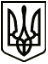 МЕНСЬКА МІСЬКА РАДАРОЗПОРЯДЖЕННЯ 27 жовтня 2021 року	м. Мена	№ 379Про внесення змін до загального фонду бюджету Менської міської територіальної громади на 2021 рікВідповідно до положень Бюджетного кодексу України, ст. 26 Закону України «Про місцеве самоврядування в Україні», рішення 2 сесії Менської міської ради 8 скликання від 23 грудня 2020 року № 62 «Про бюджет Менської міської територіальної громади на 2021 рік»:1. За рахунок зменшення кошторисних призначень загального фонду Менської міської ради по забезпеченню соціальними послугами за місцем проживання громадян, які не здатні до самообслуговування у зв`язку з похилим віком, хворобою та інвалідністю в частині видатків для оплати інших енергоносіїв та інших комунальних послуг на суму 28100,00 грн. збільшити кошторисні призначення загального фонду на таку ж суму в частині видатків на оплату теплопостачання	(КПКВК 0113104 КЕКВ 2275 -28100,00 грн., КЕКВ 2271 +28100,00грн.).2. Контроль за виконанням розпорядження покласти на начальника фінансового управління Менської міської ради А.П.Нерослик.Міський голова	Геннадій ПРИМАКОВ